Publicado en  el 09/11/2016 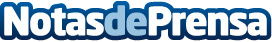 La Generalitat y Comertia suman esfuerzos para el fomento y la consolidación del sector del comercio catalánEl consejero d'Empresa y Coneixement, Jordi Baiget, y el presidente de l’Associació Catalana de l’Empresa Familiar del Retail (COMERTIA), Joan Carles Calbet, han firmado esta mañana un convenio de colaboración con el objetivo de fomentar y consolidar el sector del comercio catalánDatos de contacto:Nota de prensa publicada en: https://www.notasdeprensa.es/la-generalitat-y-comertia-suman-esfuerzos-para Categorias: Telecomunicaciones Cataluña Consumo http://www.notasdeprensa.es